Further to note verbale CHAN.2014.198 attached hereto and dated 7 July 2014, received from the Permanent Mission of the Arab Republic of Egypt to the United Nations Office and international organizations in Geneva, I have the honour to inform you of the decision of the Government of the Arab Republic of Egypt to withdraw the candidacy of Dr Amr BADAWI for the post of Deputy Secretary-General of the International Telecommunication Union.	Dr Hamadoun I. TOURE
	Secretary-GeneralAnnex: 1ANNEX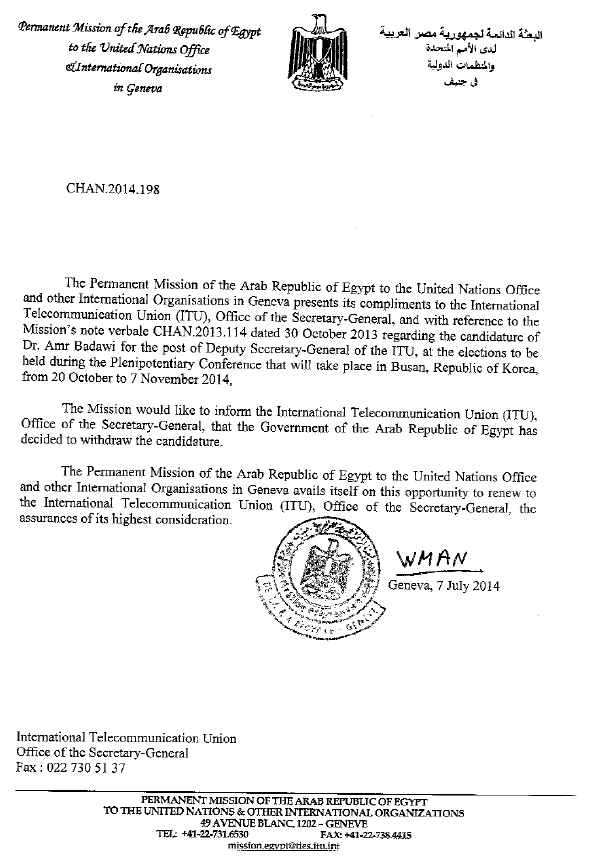 Plenipotentiary Conference (PP-14)
Busan, 20 October – 7 November 2014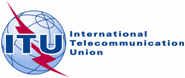 PLENARY MEETINGRevision 1 to
Document 9-E7 July 2014Original: EnglishNote by the Secretary-GeneralNote by the Secretary-Generalwithdrawal of CANDIDACY FOR THE POST OF DEPUTY SECRETARY-GENERALwithdrawal of CANDIDACY FOR THE POST OF DEPUTY SECRETARY-GENERAL